КАРАР            	                                                             РЕШЕНИЕО внесение изменении в решение Совета сельского поселения Карабашевский сельсовет муниципального района Илишевский Республики Башкортостан от 01 июня 2016 года № 6-2 «Об утверждении Положения об обеспечении условий для развития массовой физической культуры и спорта на территории сельского поселения Карабашевский сельсовет муниципального района Илишевский район Республики Башкортостан»Руководствуясь Федеральным законом от 06.10.2003 № 131 – ФЗ «Об общих принципах организации местного самоуправления в Российской Федерации», Федеральным законом от 04.12.2007 № 329 – ФЗ «О физической культуре и спорте в Республике Башкортостан», Совет сельского поселения Карабашевский сельсовет РЕШИЛ:1. Внести изменения решение Совета сельского поселения Карабашевский сельсовет муниципального района Илишевский Республики Башкортостан от 01 июня 2016 года № 6-2 «Об утверждении Положения об обеспечении условий для развития массовой физической культуры и спорта на территории сельского поселения Карабашевский сельсовет муниципального района Илишевский район Республики Башкортостан».2.  Подпункт «д» пункта 1.2 раздела 1 и подпункт «ж» пункта 2.1 раздела 2 исключить.3. Абзац 2 пункта 4.1 раздела 4 исключить.4. Настоящее решение разместить на официальном сайте сельского поселения Карабашевский  сельсовет.5. Настоящее решение вступает в силу с момента его подписания.Председатель СоветаСельского       поселения Карабашевский сельсоветмуниципального районаИлишевский           районРеспублики Башкортостан:                                                              Шангареев Р.И.с. Карабашево 31 июля 2017 года        № 15-3Башортостан РеспубликаҺымуниципаль районилеш районыКАРАБАШ ауыл советыауыл билӘмӘҺе советыБашортостан РеспубликаҺымуниципаль районилеш районыКАРАБАШ ауыл советыауыл билӘмӘҺе советыБашортостан РеспубликаҺымуниципаль районилеш районыКАРАБАШ ауыл советыауыл билӘмӘҺе советы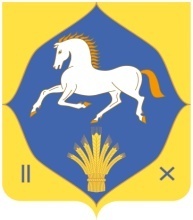 республика башкортостанмуниципальный районилишевский районсовет сельского поселенияКАРАБАШЕВСКИЙ сельсовет